Napomena: Ispunjavanjem i slanjem gornjih podataka HATZ-u ujedno dajete izjavu sljedećeg sadržaja:"Suglasan sam s obradom mojih osobnih podataka isključivu u svrhu članstva u Akademiji tehničkih znanosti Hrvatske (HATZ), a u skladu sa Zakonom o provedbi Opće uredbe o zaštiti podataka i u skladu s načelima i procedurama propisanima Uredbom EU 2016/679 o zaštiti pojedinca u vezi s obradom osobnih podataka i o slobodnom kretanju takvih podataka, te s njom usklađenim internim aktima HATZ-a."Dodirom miša na pojedina polja u desnoj koloni ponudi vam se pitanje na koji morate dati odgovor. Odgovor dajete: a) izborom od ponuđenih odgovora (Choose an item) i b) upisivanjem teksta (Click or tap here to enter text). Fotografija:Ime:Drugo ime:Prezime:Datum rođenja:Mjesto rođenja:Država rođenja:Kućna adresaUlica:Broj:Mjesto:Poštanski broj:Poslovna adresaNaziv (tvrtka):Ulica:Kućni broj:Mjesto:Poštanski broj:E-poštae-pošta - prva:e-pošta - druga:TelefonTelefon prvi:Telefon drugi:Članstvo u akademijiVrsta članstva:Godina primanja u HATZ:Godina zadnjeg izbora u HATZ-u:Član Odjela:Diplome i nagradeGodina diplomiranjaGodina doktoriranjaSadašnja pozicija (puni naziv radnog mjesta; npr. redoviti profesor u trajnom zvanju, umirovljenik, …)Nagrade i priznanja:(ne više od pet)Članstvo u udrugamaČlanstvo u znanstvenim ili stručnim asocijacijama (udrugama ili sl.):(ne više od pet)Profesionalne aktivnostiVođenje znanstvenih i/ili stručni projekata (Naziv, naručitelj i godina isporuke):(ne više od deset)Područja od znanstvenog i stručnog interesa: (ne više od pet)JeziciStrani jezici:(ne više od pet)BibliografijaBibliografija (npr.: CROSBI, ResearchGate, Google Scholar i sl.):(kopiraj i zalijepi originalan link) 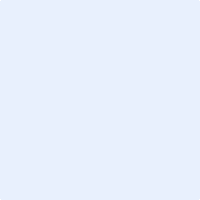 